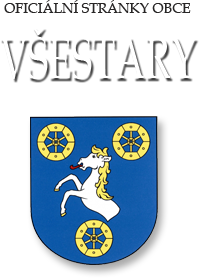 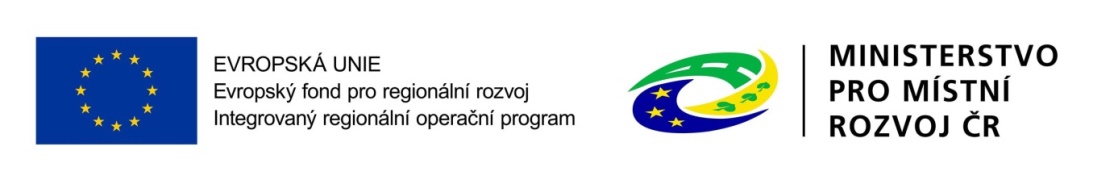 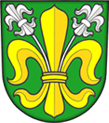 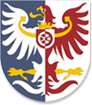 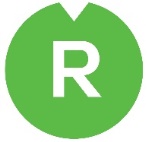 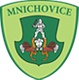 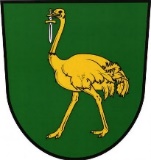 Dodatek č. 1 ke Smlouvě o dílouzavřené podle § 2586 a následujících zákona č.89/2012 Sb., občanského zákoníku Číslo smlouvy objednatele:	 (Objednatel a zhotovitel společně jsou dále v textu označováni jako „smluvní strany“)Uvedené smluvní strany uzavřely dne 8.11.2018 smlouvu o dílo č.  „Cyklostezka do Prahy na kole – úsek Mnichovice - Kolovraty“ (dále jen „SOD“), jejímž předmětem je závazek zhotovitele provést sjednané výkony a závazek objednatele uhradit za zhotovení díla sjednanou cenu. Na základě vzájemné dohody uzavírají níže uvedeného dne, měsíce a roku smluvní strany tento dodatek č. 1 ke smlouvě o dílo č.  (dále jen „dodatek“). Předmět dodatkuPředmětem tohoto dodatku č.   změna předmětu plnění na akci „“ a s ním související změna termínu dokončení díla.Předmět plněníZměna předmětu plnění spočívá ve stanovení  pro realizaci předmětu díla, tak jak jsou uvedeny ve změnových listech č. , které jsou přílohou tohoto dodatku. Doba provádění dílaSmluvní strany konstatují, že úprava předmětu plnění uvedená v článku 2 tohoto dodatku si vyžádala úpravu projektové dokumentace, přičemž upravená projektová dokumentace (dále „upravená PD“) jako podklad pro provádění prací byla zhotoviteli předána dnem uvedeným v předávacím protokolu, který tvoří přílohu č. 5 tohoto dodatku (dále „den předání upravené PD“. Doba od předání staveniště do dne předání upravené PD představuje dobu překážek v provádění díla na straně objednatele ve smyslu odst. 3.14 SOD (vyjma provádění přípravných prací – kácení zeleně). Doba provádění díla se z uvedených důvodů tímto dodatkem č. mění takto:Ruší se odstavec 3.2 SOD.Ruší se odstavec 3.3 SOD.Ruší se odstavec 3.4 SOD.Odstavec 3.5 SOD se mění takto:3.5.	Dílo bude prováděno dle harmonogramů, které tvoří přílohu č. 4 SOD s tím, že doba provádění díla (vyjma provádění přípravných prací – kácení zeleně) začíná v den, kdy jsou ve vztahu k dané části / etapě kumulativně splněny následující podmínky (dále den zahájení realizace):- zhotoviteli bylo protokolárně předáno staveniště- zhotoviteli byla předána upravená PD.Dokončením se rozumí protokolární předání a převzetí dané části či etapy viz popis části odst. 2.2. Dotačním titulem se pro účely tohoto článku rozumí 50. Výzva Řídícího výboru IROP – Udržitelná doprava – integrované projekty ITI.   Část 1 – etapa I. a -   dokončení nejdéle do 4 měsíců ode dne zahájení realizace.  Část 1 –etapa I.b, II.a, II.b – dokončení nejdéle do 10 měsíců od ode dne zahájení realizace pro danou část /etapu stavbyČást 2 – etapa II.c, II.d, III - dokončení nejdéle do 10 měsíců od ode dne zahájení realizace pro danou část /etapu stavbyČást 3 – etapa IV.a1, IV.a2 -  dokončení nejdéle do 8 měsíců  od ode dne zahájení realizace pro danou část/etapu stavby  Část 4 – etapa IVb1, IVb2, V. - dokončení nejdéle do 10 měsíců od ode dne zahájení realizace pro danou část/etapu  stavby.Adekvátně k posunu termínu dokončení díla se posouvá i závazný mezitermín pro rozpracovanost díla dle odst. 3.10. SOD.Cena díla4.1 Ceny dle ZL1 až ZL4 uvedených v čl. 2 tohoto dodatku č. , se sjednávají takto: 4.2 Odst. 4.1 SOD se z důvodů výše uvedených  mění takto: Ostatní a závěrečná ustanoveníZměna v tomto dodatku je v souladu s Metodickým pokynem MMR pro oblast zadávání zakázek pro programové období 2014-2020. Nejedná se o podstatnou změnu závazku ze smlouvy, který by měnila celkovou povahu zakázky a její hodnota je nižší než 15 % původní hodnoty závazku ze smlouvy na zakázku na stavební práce.Ostatní ustanovení smlouvy, tímto dodatkem nedotčená, zůstávají v platnosti a nezměněná.Tento dodatek č.  nabývá platnosti dnem podpisu oprávněnými zástupci obou smluvních stran a účinnosti dnem zveřejnění v registru smluv. Tento dodatek byl schválen v těchto orgánech dotčených smluvních stran:Uzavření tohoto dodatku č.  schválila Rada města Říčany na svém jednání konaném dne  pod č. usnesení .Uzavření tohoto dodatku č.  schválila Rada Městské části Praha – Kolovraty usnesením č. 29/2019 ze dne 26.3.2019.Uzavření tohoto dodatku č.  schválilo Zastupitelstvo obce Světice usnesením č. 19-01-03 ze dne 18.2.2019.Uzavření tohoto dodatku č.  schválilo Zastupitelstvo obce Všestary usnesením č. Z4/2018-22/5 ze dne 21.2.2019.Uzavření tohoto dodatku č.  schválila Rada obce Strančice usnesením č. R-19-10-06 ze dne 23.4.2019 a Zastupitelstvo obce Strančice usnesením č. Z-19-03-04 ze dne 29.4.2019.Uzavření tohoto dodatku č.  schválilo Zastupitelstvo města Mnichovice usnesením č. 19-04-003 ze dne 30.4.2019.Obě smluvní strany souhlasně prohlašují, že obsah a rozsah tohoto dodatku je jim znám a s jeho obsahem souhlasí, což stvrzují svým podpisem.Smluvní strany berou na vědomí, že tento dodatek SOD podléhá povinnosti uveřejnění v registru smluv vedeném Ministerstvem vnitra ČR. Smluvní strany prohlašují, že žádné údaje v tomto dodatku SOD netvoří předmět obchodního tajemství. Smluvní strany se dohodly, že uveřejnění tohoto dodatku SOD v registru smluv zajistí město Říčany.Přílohy tvoří nedílnou součást smlouvy. Příloha č. 1 – Změnový list č.  – část 1Příloha č. 2 – Změnový list č.  – část 2Příloha č. 3 – Změnový list č. 3 – část 3Příloha č. 4 – Změnový list č. 4 – část 4Příloha č. 5 – Protokol o předání upravené projektové dokumentacePříloha č.6 – plná moc pro Petra Zbraňka, ev. číslo RR606263/18Příloha č.7 – Plná moc pro Ing. Vladimíra Zlatníka, ev. číslo S-043/19OBJEDNATELÉ:Město Říčanysídlem:Masarykovo nám. 53/40, 251 01 Říčanyzastoupený:Mgr. Vladimírem Kořenem, starostou města	bankovní spojeníKB, a.s., pobočka Říčanyčíslo účtu:724201/0100	IČO:00240702DIČ:CZ00240702Identifikátor datové schránky:Skjbfwdosoba oprávněná jednat ve věcech technickýchTechnický dozor investora (TDI):tel.:Email:aMěstská část Praha-Kolovratysídlem:Mírová 364, 103 00 Praha-Kolovratyzastoupený:Mgr. et Mgr. Antonínem Klecandou, starostou MČbankovní spojení:Česká spořitelna, a. s.číslo účtu:2000715339/0800IČO:00240346DIČ:CZ00240346Identifikátor datové schránky:xa2a9svosoba oprávněná jednat ve věcech technickýchObec Světicesídlem:U Hřiště 151, 251 01 Světicezastoupený:Ing. Pavlem Kyzlinkem, starostoubankovní spojeníČeská spořitelna, a.s.číslo účtu:0427948319/ 0800IČO:00240826DIČ:CZ00240826Identifikátor datové schránky:tfzakyzosoba oprávněná jednat ve věcech technickýchaObec Všestarysídlem:Jaroslava Baťchy 141, 251 63 Všestaryzastoupený:Mgr. Jaromírem Jechem, starostoubankovní spojeníČeská spořitelna, a.s.číslo účtu:420566369/0800IČO:00241016DIČ:CZ00241016Identifikátor datové schránky:mmqa8ghosoba oprávněná jednat ve věcech technickýchaObec Strančicesídlem:Revoluční 383, 251 63 Strančicezastoupený:Mgr. Oldřichem Trejbalem, starostoubankovní spojeníFio bankačíslo účtu:2801315503/2010IČO:00241016DIČ:CZ00241016Identifikátor datové schránky:juyajxiosoba oprávněná jednat ve věcech technickýchaMěsto Mnichovicesídlem:Masarykovo nám. 83, 251 64 Mnichovicezastoupený:Mgr. Petrou Peckovou, starostkou bankovní spojeníKB Praha – východčíslo účtu:1727201/0100IČO:00240478DIČ:CZ 00240478Identifikátor datové schránky:ha5bg2fosoba oprávněná jednat ve věcech technickýchdále „Objednatelé“ZHOTOVITEL:sídlem:zastoupený:bankovní spojeníčíslo účtu:IČO:DIČ:Identifikátor datové schránkyosoba oprávněná jednat ve věcech technickýchtel.:emaildále „Zhotovitel“Objednatelé:Mgr. Vladimír KořenStarosta města ŘíčanyMgr. Oldřich TrejbalStarosta obce StrančiceMgr. et Mgr. Antonín KlecandaStarosta MČ Praha - KolovratyMgr. Jaromír JechStarosta obce VšestaryIng. Pavel KyzlinkStarosta obce SvěticeMgr. Petra PeckováStarostka města MnichoviceZhotovitel:Ing. Karol Bozán, OHL ŽSNa základě plné moci